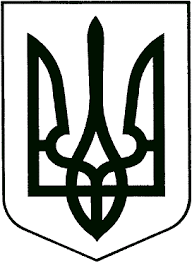 ВИКОНАВЧИЙ КОМІТЕТЗВЯГЕЛЬСЬКОЇ МІСЬКОЇ РАДИРІШЕННЯ27.03.2024                                                                                         № 1091Про житлово-квартирні питання Керуючись підпунктом 1 пункту а статті 30, статтею 40 Закону України «Про місцеве самоврядування в Україні», статтями 103, 106 Житлового кодексу України, Правилами обліку громадян, які потребують поліпшення житлових умов, і надання їм житлових приміщень в Українській РСР, статтею 824 Цивільного кодексу України, у зв’язку зі зміною основного квартиронаймача, розглянувши звернення ОСББ «Містечко «Морське» від 19.03.2024 
№ 3, виконавчий комітет міської радиВИРІШИВ: Переоформити особовий рахунок на квартиру 34 на 
вул. Євгена Коновальця, 5 на ім’я Парамій Тетяни Миколаївни.2. Контроль за виконанням цього рішення покласти на заступника міського голови відповідно розподілу обов’язків.Міський голова                                                                            Микола БОРОВЕЦЬ